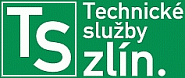 Výzva  Dodavatelům  k  podání  nabídky  ve  veřejné  zakázceČelní kolový nakladač včetně rozšířeného vybaveníVZ/2018/ZPŘ/02výzva k podání nabídkypodle § 53 odst. 1 a přílohy č. 6 k veřejné zakázce zadávané podle zákona č. 134/2016 Sb., o zadávání veřejných zakázek (dále jen „zákon“).Zadavatel Technické služby Zlín, s.r.o. ve smyslu § 53 zákona vyzývá dodavatele k podání nabídky a prokázání splnění kvalifikace ve zjednodušeném podlimitním řízení na dodávky dle následujících údajů.Název zakázky:		Čelní kolový nakladač včetně rozšířeného vybaveníČíslo zakázky: 			VZ/2018/ZPŘ/02Druh zadávacího řízení:		dle § 53 zákona - zjednodušené podlimitní řízeníObsahové řazení zadávací dokumentacePreambule	31.	Identifikační údaje zadavatele	32.	Údaje o přístupu k zadávací dokumentaci	33.	Lhůta pro podání nabídek	34.	Způsob podání nabídek včetně informací o tom, v jakém jazyce mohou být podány	35.	Požadavky na prokázání kvalifikace včetně požadovaných dokladů	3a.	Základní způsobilost - § 74 zákona	4b.	Prokázání základní způsobilosti - § 75 zákona	4c.	Profesní způsobilost – § 77 zákona	4d.	Kritérium ekonomické kvalifikace a jeho prokázání - § 78 zákona	5e.	Kritéria technické kvalifikace – § 79 zákona	5f.	Prokázání kvalifikace	66.	Hodnocení nabídky - § 114 zákona	67.	Pravidla pro hodnocení nabídek - § 115 zákona	68.	Požadavek na způsob zpracování nabídkové ceny	69.	Informace o druhu a předmětu veřejné zakázky	6PreambuleTato výzva je výzvou o zahájení zadávacího řízení a je vypracována jako podklad k podání nabídek a k prokázání splnění kvalifikace v rámci zjednodušeného podlimitního řízení podle § 53 zákona. Podmínky zjednodušeného podlimitního řízení v této výzvě neuvedené jsou dané zákonem.Identifikační údaje zadavateleNázev zadavatele: 	Technické služby Zlín, s.r.o.Sídlo:	Louky, Záhumení V 321, 763 02 ZlínPrávní forma:	112 – Společnost s ručením omezenýmIdentifikační číslo:			Daňové identifikační číslo:	CZ60711086Zastoupená:	Ing. Jakubem Černochem, ředitelem společnostiKontaktní osoba:			Ing. David NeulingerTelefon, fax.			+420773786135Email:			dneulinger@tszlin.czProfil zadavatele:			http://www.stavebnionline.cz/profil/tszlinÚdaje o přístupu k zadávací dokumentaciKompletní zadávací dokumentace je zveřejněna na profilu zadavatele:http://www.stavebnionline.cz/profil/tszlinLhůta pro podání nabídekLhůty průběhu zadávacího řízení - V souladu s § 36 odst. 5 zákona je zadavatel oprávněn stanovit lhůty potřebné k průběhu zadávacího řízení.Dle § 54 odst. 1 zákona stanovil zadavatel lhůtu pro podání nabídek, která končí dne 1. 6. 2018 v 10:00 hod.Způsob podání nabídek včetně informací o tom, v jakém jazyce mohou být podányV souladu s § 107 odst. 1 zákona zadavatel požaduje předložení nabídky v listinné podobě. Nabídka musí splňovat podmínky uvedené v § 107 odst. 2, 3 a 4 zákona. Nabídky budou zpracovány v českém jazyce.Požadavky na prokázání kvalifikace včetně požadovaných dokladůV souladu s § 53 odst. 4 zákona zadavatel požaduje prokázání kvalifikace následujícím způsobem.Základní způsobilost - § 74 zákonaZpůsobilým není dodavatel, který:byl v zemi svého sídla v posledních 5 letech před zahájením zadávacího řízení pravomocně odsouzen pro trestný čin uvedený v příloze č. 3 k tomuto zákonu nebo obdobný trestný čin podle právního řádu země sídla dodavatele; k zahlazeným odsouzením se nepřihlíží,má v České republice nebo v zemi svého sídla v evidenci daní zachycen splatný daňový nedoplatek,má v České republice nebo v zemi svého sídla splatný nedoplatek na pojistném nebo na penále na veřejné zdravotní pojištění,má v České republice nebo v zemi svého sídla splatný nedoplatek na pojistném nebo na penále na sociální zabezpečení a příspěvku na státní politiku zaměstnanosti,je v likvidaci, proti němuž bylo vydáno rozhodnutí o úpadku, vůči němuž byla nařízena nucená správa podle jiného právního předpisu nebo v obdobné situaci podle právního řádu země sídla dodavatele.Je-li dodavatelem právnická osoba, musí podmínku podle odstavce 1 písm. a) splňovat tato právnická osoba a zároveň každý člen statutárního orgánu. Je-li členem statutárního orgánu dodavatele právnická osoba, musí podmínku podle odstavce 1 písm. a) splňovattato právnická osoba,každý člen statutárního orgánu této právnické osoby aosoba zastupující tuto právnickou osobu v statutárním orgánu dodavatele.Účastní-li se zadávacího řízení pobočka závoduzahraniční právnické osoby, musí podmínku podle odstavce 1 písm. a) splňovat tato právnická osoba a vedoucí pobočky závodu,české právnické osoby, musí podmínku podle odstavce 1 písm. a) splňovat osoby uvedené v odstavci 2 a vedoucí pobočky závodu.Prokázání základní způsobilosti - § 75 zákonaDodavatel prokazuje splnění podmínek základní způsobilosti ve vztahu k České republice předloženímvýpisu z evidence Rejstříku trestů ve vztahu k § 74 odst. 1 písm. a),potvrzení příslušného finančního úřadu ve vztahu k § 74 odst. 1 písm. b),písemného čestného prohlášení ve vztahu ke spotřební dani ve vztahu k § 74 odst. 1 písm. b),písemného čestného prohlášení ve vztahu k § 74 odst. 1 písm. c),potvrzení příslušné okresní správy sociálního zabezpečení ve vztahu k § 74 odst. 1 písm. d),výpisu z obchodního rejstříku, nebo předložením písemného čestného prohlášení v případě, že není v obchodním rejstříku zapsán, ve vztahu k § 74 odst. 1 písm. e).Profesní způsobilost – § 77 zákonaDodavatel prokazuje splnění profesní způsobilosti ve vztahu k České republice předložením výpisu z obchodního rejstříku, pokud jiný právní předpis zápis dodavatele do obchodního rejstříku vyžaduje.Zadavatel dále požaduje, aby dodavatel předložil:živnostenské oprávnění pro předmět podnikání: výroba, obchod a služby neuvedené v přílohách 1 až 3 živnostenského zákona aopravy ostatních dopravních prostředků a pracovních strojů“.Doklady podle odstavce 1 nebo 2 dodavatel nemusí předložit, pokud právní předpisy v zemi jeho sídla obdobnou profesní způsobilost nevyžadují.Kritérium ekonomické kvalifikace a jeho prokázání - § 78 zákonaZadavatel nepožaduje.Kritéria technické kvalifikace – § 79 zákonaDodavatel prokazuje splnění technické kvalifikace:popisem výrobku určeného k dodání včetně vybavení a přídavných zařízení – nářadí (zejména ve formě prospektu nebo brožury), na jehož základě bude možno ověřit údaje uvedené dodavatelem v příloze č. 1 Kupní smlouvy (příloha č. 1 zadávacích podmínek),fotografiemi výrobku určeného k dodání – boční, přední a zadní pohled. U přídavných zařízení – nářadí lze místo fotografií předložit vyobrazení, které je součástí prospektu nebo brožury.seznamem významných dodávek poskytnutých za poslední 3 roky před zahájením zadávacího řízení včetně uvedení ceny a doby jejich poskytnutí a identifikace objednatele.Za významnou dodávku se pro účely prokázání kvalifikace považuje dodávka zboží se stejnými základními parametry, parametry motoru, výkonovými a konstrukčními parametry jako má zboží nabízené dodavatelem (dále jen „významná dodávka“). Zakázka musí být v seznamu významných dodávek identifikována dostatečně přesně tak, aby umožnila posouzení, zda se z hlediska věcného plnění jedná o významnou dodávku.  Za dostatečně přesnou identifikaci významné dodávky pro účely posouzení, zda se z hlediska věcného plnění jedná o významnou dodávku, se považuje údaj o výrobci, obchodní označení, typ zboží a údaj o tom, že zboží dodané v rámci referenční zakázky má stejné základní parametry, parametry motoru, výkonové a konstrukčními parametry jako jsou parametry uvedené dodavatelem v příloze č. 1 Kupní smlouvy, případně jiný obdobný popis, z něhož bude nepochybně vyplývat, že v rámci referenční zakázky bylo dodáno zboží se stejnými základními parametry, parametry motoru, výkonovými a konstrukčními parametry jako má zboží nabízené dodavatelem.Minimální úroveň:Dodavatel prokáže minimální úroveň předmětného kritéria kvalifikace, pokud předloží seznam s uvedením alespoň 1 významné dodávky.Prokázání kvalifikaceDoklady o kvalifikaci předkládají dodavatelé v nabídkách v kopiích a mohou je nahradit čestným prohlášením nebo jednotným evropským osvědčením pro veřejné zakázky podle § 87 zákona. Hodnocení nabídky - § 114 zákonaNabídky budou hodnoceny podle jejich ekonomické výhodnosti.Ekonomická výhodnost nabídky bude hodnocena v souladu s § 114 odst. 2 zákona dle nejnižší nabídkové ceny. Pravidla pro hodnocení nabídek - § 115 zákonaZadavatel stanovuje následující pravidla pro hodnocení nabídek:Kritéria hodnoceníNejnižší nabídková cena	Metodu vyhodnocení nabídek v jednotlivých kritériíchNabídky budou seřazeny od nejnižší po nejvyšší nabídkovou cenu. Pro zadavatele bude nejvhodnější nabídka s nejnižší nabídkovou cenou.Váhu nebo jiný matematický vztah mezi kritériiJe hodnoceno pouze jediné kritérium a to nabídková cena.Nabídkovou cenou je kupní cena Zboží bez DPH (odst. 7.1 Kupní smlouvy). Požadavek na způsob zpracování nabídkové ceny8.1 Nabídková cena bude stanovena jako konečná a nejvýše přípustná.Všechny ceny budou uvedeny v korunách českých.Účastník splní požadovaný způsob stanovení nabídkové ceny, jestliže: a)  doplní nabídkovou cenu do přílohy č. 2 zadávacích podmínek – Krycí list nabídkyb) doplní cenové údaje do návrhu Kupní smlouvy (příloha č. 1 zadávacích podmínek).Informace o druhu a předmětu veřejné zakázkyPředmětem veřejné zakázky je dodávka čelního kolového nakladače s pohonem 4x4 s drapákovou lopatou, paletovacími vidlemi a dále s vybavením pro letní a zimní údržbu komunikací – fréza na asfalt, zametací rotační kartáč, sypač soli.Podrobná technická specifikace požadovaného zařízení je uvedena v příloze č. 1 Kupní smlouvy – Technické parametry Zboží.Ve Zlíně dne 15. 5. 2018Ing. Jakub Černochředitel společnostiNázev předmětuKód CPVKolové nakladače34144710-8